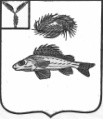 СОВЕТДЕКАБРИСТСКОГО МУНИЦИПАЛЬНОГО ОБРАЗОВАНИЯЕРШОВСКОГО РАЙОНА САРАТОВСКОЙ ОБЛАСТИРЕШЕНИЕ№ 28-70										от 01.09.2015 г. О внесении изменений в решениеСовета № 22-61 от 30.03.2015 г.Руководствуясь Уставом Декабристского муниципального образования Ершовского района Саратовской области Совет Декабристского МОРЕШИЛ:1. Внести в  решение Совета Декабристского муниципального образования Ершовского района Саратовской области районного Собрания от 30.03.2015 г. №22-61 «Об утверждении перечня объектов муниципальной собственности Декабристского муниципального образования  передаваемого в собственностьЕршовского муниципального района» следующие изменения:приложение к решению изложить в новой редакции, согласно приложению к настоящему решению.2. Настоящее решение разместить на официальном сайте администрации Декабристского муниципального образования Ершовского района в сети Интернет.Глава Декабристского муниципального образования						Гришанов В.В.Приложение к решениюСовета Декабристского МОот 01.09.2015 г. № 28-70Перечень имущества, передаваемого из собственности Декабристского МО в собственность Ершовского муниципального районаВерно: Секретарь Совета Декабристского МО                    Ислямгалиев М.А.Полное наименование организацииАдрес места нахождения организации ИНН организацииНаименова-ние имуществаАдрес места нахождения имуществаИндивидуализирую-щие характеристики имуществаЖилой домСаратовская область, Ершовский район, п.Орловка, ул.Мелина А.С., д.3Год постройки 1965, площадь 55 кв.м, балансовая стоимость 18593 руб.Жилой домСаратовская область, Ершовский район, п.Орловка, ул.Мелина А.С., д.5Год постройки 1965, площадь 62 кв.м, балансовая стоимость 18593 руб.Квартира в жилом домеСаратовская область, Ершовский район, п.Орловка, ул.Мелина А.С., д.4, кв.2Год постройки 1986, площадь 28 кв.м, балансовая стоимость 73290 руб.Квартира в жилом домеСаратовская область, Ершовский район, п.Орловка, ул.Мелина А.С., д.4, кв.3Год постройки 1986, площадь 28 кв.м, балансовая стоимость 73290 руб.Жилой домСаратовская область, Ершовский район, п.Орловка, ул.Мелина А.С., д.10Год постройки 1985, площадь 35 кв.м, балансовая стоимость 79021 руб.Квартира в жилом домеСаратовская область, Ершовский район, п.Новый, ул.Рабочая, д.7, кв.1Год постройки 1962, площадь 67 кв.м, балансовая стоимость 7938 руб.Квартира в жилом домеСаратовская область, Ершовский район, п.Новый, ул.Прудовая, д.4, кв.2Год постройки 1962, площадь 91 кв.м, балансовая стоимость 10037 руб.Квартира в жилом домеСаратовская область, Ершовский район, п.Новый, ул.Прудовая, д.6, кв.1Год постройки 1962, площадь 29 кв.м, балансовая стоимость 8405 руб.Квартира в жилом домеСаратовская область, Ершовский район, п.Новый, ул.Прудовая, д.6, кв.2Год постройки 1962, площадь 29 кв.м, балансовая стоимость 8405 руб.Квартира в жилом домеСаратовская область, Ершовский район, п.Новый, ул.Прудовая, д.6, кв.3Год постройки 1962, площадь 29 кв.м, балансовая стоимость 8405 руб.Квартира в жилом домеСаратовская область, Ершовский район, п.Новый, ул.Прудовая, д.9, кв.1Год постройки 1962, площадь 68 кв.м, балансовая стоимость 7458 руб.Квартира в жилом домеСаратовская область, Ершовский район, п.Новый, ул.Прудовая, д.9, кв.2Год постройки 1962, площадь 68 кв.м, балансовая стоимость 7459 руб.Квартира в жилом домеСаратовская область, Ершовский район, п.Новый, ул.Прудовая, д.10, кв.1Год постройки 1962, площадь 25 кв.м, балансовая стоимость 9558 руб.Квартира в жилом домеСаратовская область, Ершовский район, п.Новый, ул.Прудовая, д.10, кв.2Год постройки 1962, площадь 43 кв.м, балансовая стоимость 9557 руб.Квартира в жилом домеСаратовская область, Ершовский район, п.Новый, ул.Прудовая, д.11, кв.2Год постройки 1962, площадь 25 кв.м, балансовая стоимость 11000 руб.Квартира в жилом домеСаратовская область, Ершовский район, п.Новый, ул.Прудовая, д.11, кв.3Год постройки 1962, площадь 25 кв.м, балансовая стоимость 11000 руб.Квартира в жилом домеСаратовская область, Ершовский район, п.Новый, ул.Прудовая, д.12, кв.1Год постройки 1962, площадь 50 кв.м, балансовая стоимость 13062 руб.Квартира в жилом доме Саратовская область, Ершовский район, п.Новый, ул.Прудовая, д.13, кв.1Год постройки 1962, площадь 25 кв.м, балансовая стоимость 9037 руб.Квартира в жилом домеСаратовская область, Ершовский район, п.Новый, ул.Прудовая, д.14, кв.2Год постройки 1962, площадь 37 кв.м, балансовая стоимость 10793 руб.Жилой домСаратовская область, Ершовский район, п.Новый, ул.Прудовая, д.30Год постройки 1962, площадь 67 кв.м, балансовая стоимость 19115 руб.Квартира в жилом доме Саратовская область, Ершовский район, п.Новый, ул.Прудовая, д.34, кв.2Год постройки 1962, площадь 24 кв.м, балансовая стоимость 7457 руб.Жилой домСаратовская область, Ершовский район, п.Мирный, ул.Центральная, д.1аГод постройки 1967, площадь 52 кв.м, балансовая стоимость 18870 руб.Жилой домСаратовская область, Ершовский район, п.Мирный, ул.Центральная, д.2Год постройки 1965, площадь 38 кв.м, балансовая стоимость 18870 руб.Жилой домСаратовская область, Ершовский район, п.Мирный, ул.Центральная, д.6Год постройки 1968, площадь 38 кв.м, балансовая стоимость 17980 руб.Жилой домСаратовская область, Ершовский район, п.Мирный, ул.Центральная, д.12Год постройки 1968, площадь 58 кв.м, балансовая стоимость 14150 руб.Жилой домСаратовская область, Ершовский район, п.Мирный, ул.Центральная, д.13Год постройки 1968, площадь 85 кв.м, балансовая стоимость 14150 руб.Жилой домСаратовская область, Ершовский район, п.Мирный, ул.Центральная, д.16Год постройки 1968, площадь 48 кв.м, балансовая стоимость 14150 руб.Жилой домСаратовская область, Ершовский район, п.Мирный, ул.Центральная, д.17Год постройки 1965, площадь 50 кв.м, балансовая стоимость 18870 руб.Жилой домСаратовская область, Ершовский район, п.Мирный, ул.Центральная, д.20Год постройки 1967, площадь 48 кв.м,  балансовая стоимость 18870 руб.Жилой домСаратовская область, Ершовский район, п.Мирный, ул.Центральная, д.21Год постройки 1967, площадь 46 кв.м, балансовая стоимость 18870 руб.Жилой домСаратовская область, Ершовский район, п.Мирный, ул.Центральная, д.22Год постройки 1967, площадь 48 кв.м, балансовая стоимость 18870 руб.Квартира в жилом домеСаратовская область, Ершовский район, п.Мирный, ул.Центральная, д.28, кв.1Год постройки 1986, площадь 51 кв.м, балансовая стоимость 39900 руб.Квартира в жилом доме Саратовская область, Ершовский район, п.Мирный, ул.Центральная, д.28, кв.2Год постройки 1986, площадь 51 кв.м, балансовая стоимость 39900 руб.Квартира в жилом домеСаратовская область, Ершовский район, п.Мирный, ул.Набережная, д.33, кв.1Год постройки 1968, площадь 36 кв.м, балансовая стоимость 18870 руб.Жилой домСаратовская область, Ершовский район, п.Мирный, ул.Луговая, д.7Год постройки 1970, площадь 45 кв.м, балансовая стоимость 19320 руб.Квартира в жилом домеСаратовская область, Ершовский район, п.Целинный, ул.Садовая, д.1, кв.2Год постройки 1959, площадь 38 кв.м, балансовая стоимость 15680 руб.Квартира в жилом доме Саратовская область, Ершовский район, п.Целинный, ул.Комсомольская, д.36, кв.1Год постройки 1957, площадь 29 кв.м, балансовая стоимость 6090 руб.Квартира в жилом доме Саратовская область, Ершовский район, п.Целинный, ул.Комсомольская, д.36, кв.2Год постройки 1957, площадь 37 кв.м, балансовая стоимость 6090 руб.Квартира в жилом домеСаратовская область, Ершовский район, п.Целинный, ул.Комсомольская, д.36, кв.5Год постройки 1957, площадь 38 кв.м, балансовая стоимость 6090 руб.Квартира в жилом доме Саратовская область, Ершовский район, п.Целинный, ул.Комсомольская, д.36, кв.7Год постройки 1957, площадь 43 кв.м, балансовая стоимость 6090 руб.Квартира в жилом домеСаратовская область, Ершовский район, п.Целинный, ул.Комсомольская, д.36, кв.8Год постройки 1957, площадь 15 кв.м, балансовая стоимость 6090 руб.Квартира в жилом доме Саратовская область, Ершовский район, п.Целинный, ул.Комсомольская, д.36, кв.9Год постройки 1957, площадь 37 кв.м, балансовая стоимость 6090 руб.Квартира в жилом доме Саратовская область, Ершовский район, п.Целинный, ул.Комсомольская, д.36, кв.10Год постройки 1957, площадь 19 кв.м, балансовая стоимость 6090 руб.Квартира в жилом доме Саратовская область, Ершовский район, п.Целинный, ул.Комсомольская, д.25, кв.1Год постройки 1957, площадь 28 кв.м, балансовая стоимость 5413 руб.Квартира в жилом доме Саратовская область, Ершовский район, п.Целинный, ул.Комсомольская, д.25, кв.2Год постройки 1957, площадь 63 кв.м, балансовая стоимость 5413 руб.Квартира в жилом домеСаратовская область, Ершовский район, п.Целинный, ул.Комсомольская, д.25, кв.4Год постройки 1957, площадь 15 кв.м, балансовая стоимость 5413 руб.Квартира в жилом доме Саратовская область, Ершовский район, п.Целинный, ул.Комсомольская, д.25, кв.5Год постройки 1957, площадь 18 кв.м, балансовая стоимость 5413 руб.Квартира в жилом домеСаратовская область, Ершовский район, п.Целинный, ул.Комсомольская, д.25, кв.6Год постройки 1957, площадь 15 кв.м, балансовая стоимость 5413 руб.Квартира в жилом доме Саратовская область, Ершовский район, п.Целинный, ул.Комсомольская, д.25, кв.8Год постройки 1957, площадь 49 кв.м, балансовая стоимость 5414 руб.Квартира в жилом домеСаратовская область, Ершовский район, п.Целинный, ул.Комсомольская, д.25, кв.10Год постройки 1957, площадь 38 кв.м, балансовая стоимость 5414 руб.Квартира в жилом домеСаратовская область, Ершовский район, п.Целинный, ул.Целинная, д.9, кв.1Год постройки 1956, площадь 37 кв.м, балансовая стоимость 6874 руб.Квартира в жилом домеСаратовская область, Ершовский район, п.Целинный, ул.Целинная, д.9, кв.2Год постройки 1956, площадь 37 кв.м, балансовая стоимость 6874 руб.Квартира в жилом домеСаратовская область, Ершовский район, п.Целинный, ул.Целинная, д.9, кв.3Год постройки 1956, площадь 37 кв.м, балансовая стоимость 6874 руб.Квартира в жилом домеСаратовская область, Ершовский район, п.Целинный, ул.Целинная, д.9, кв.4Год постройки 1956, площадь 48 кв.м, балансовая стоимость 6874 руб.Квартира в жилом доме Саратовская область, Ершовский район, п.Целинный, ул.Целинная, д.9, кв.8Год постройки 1956, площадь 36 кв.м, балансовая стоимость 6874 руб.Квартира в жилом доме Саратовская область, Ершовский район, п.Целинный, ул.Ленина, д.2, кв.1Год постройки 1956, площадь 21 кв.м, балансовая стоимость 1483 руб.Квартира в жилом домеСаратовская область, Ершовский район, п.Целинный, ул.Ленина, д.2, кв.4Год постройки 1956, площадь 21 кв.м, балансовая стоимость 1484 руб.Квартира в жилом домеСаратовская область, Ершовский район, п.Целинный, ул.Ленина, д.4, кв.1Год постройки 1956, площадь 21 кв.м, балансовая стоимость 1483 руб.Квартира в жилом домеСаратовская область, Ершовский район, п.Целинный, ул.Ленина, д.4, кв.3Год постройки 1956, площадь 21 кв.м, балансовая стоимость 1483 руб.Квартира в жилом домеСаратовская область, Ершовский район, п.Целинный, ул.Ленина, д.4, кв.4Год постройки 1956, площадь 21 кв.м, балансовая стоимость 1484 руб.Квартира в жилом домеСаратовская область, Ершовский район, п.Целинный, ул.Ленина, д.8, кв.1Год постройки 1956, площадь 21 кв.м, балансовая стоимость 1408 руб.Квартира в жилом доме Саратовская область, Ершовский район, п.Целинный, ул.Ленина, д.8, кв.2Год постройки 1956, площадь 21 кв.м, балансовая стоимость 1408 руб.Квартира в жилом домеСаратовская область, Ершовский район, п.Целинный, ул.Ленина, д.8, кв.3Год постройки 1956, площадь 21 кв.м, балансовая стоимость 1408 руб.